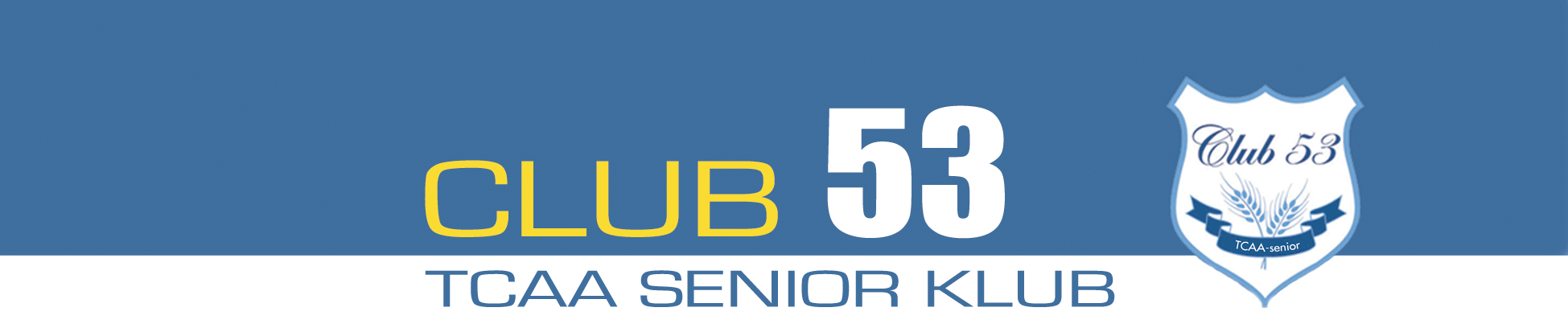 Club 53 inviterer medlemmerne til OktoberfestLørdag den 20. november 2021 kl. 14.00 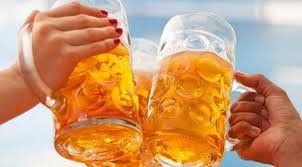 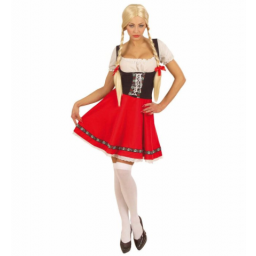 i ”Gastronomisk Teater” på Food College, Rørdalsvej 10  bygn. JMenu: 	Tyske specialiteter	Kaffe og Apfelstrudel    Små lystige indslag og underholdning er velkomne.Pris: kr. 100.- for medlemmerØvrige er velkomne til en cuvertpris på kr. 150.00Drikkevarer kan købes til de sædvanlige populære Club 53 priserTilmelding – senest fredag d. 5. november til carstengregersen3@gmail.com eller tlf. 22 75 78 79Club 53 forbeholder sig ret til at aflyse arrangementet ved for lav tilslutning.Bestyrelsen                                                                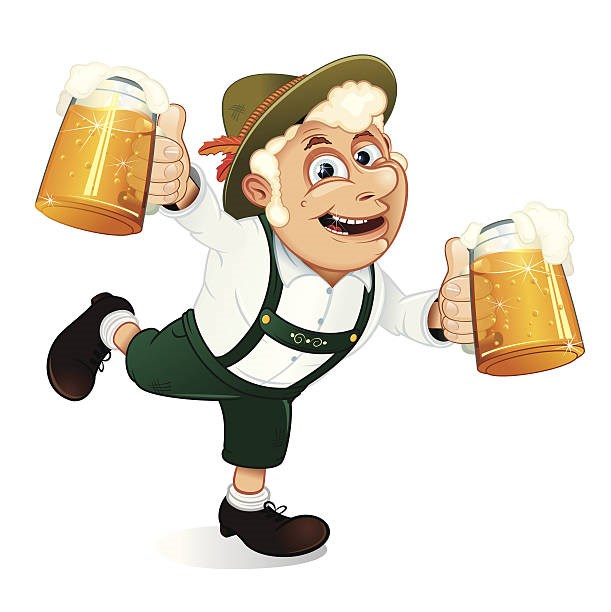 